МИНИСТЕРСТВО ОБРАЗОВАНИЯ И НАУКИ РОССИЙСКОЙ ФЕДЕРАЦИИПРИКАЗот 23 июня 2015 г. N 609О ВНЕСЕНИИ ИЗМЕНЕНИЙ В ФЕДЕРАЛЬНЫЙ КОМПОНЕНТ ГОСУДАРСТВЕННЫХОБРАЗОВАТЕЛЬНЫХ СТАНДАРТОВ НАЧАЛЬНОГО ОБЩЕГО, ОСНОВНОГООБЩЕГО И СРЕДНЕГО (ПОЛНОГО) ОБЩЕГО ОБРАЗОВАНИЯ, УТВЕРЖДЕННЫЙПРИКАЗОМ МИНИСТЕРСТВА ОБРАЗОВАНИЯ РОССИЙСКОЙ ФЕДЕРАЦИИОТ 5 МАРТА 2004 Г. N 1089В соответствии с пунктом 31 Плана мероприятий по поэтапному внедрению Всероссийского физкультурно-спортивного комплекса "Готов к труду и обороне" (ГТО), утвержденного распоряжением Правительства Российской Федерации от 30 июня 2014 г. N 1165-р, приказываю:Утвердить прилагаемые изменения, которые вносятся в федеральный компонент государственных образовательных стандартов начального общего, основного общего и среднего (полного) общего образования, утвержденный приказом Министерства образования Российской Федерации от 5 марта 2004 г. N 1089, с изменениями, внесенными приказами Министерства образования и науки Российской Федерации от 3 июня 2008 г. N 164, от 31 августа 2009 г. N 320, от 19 октября 2009 г. N 427, от 10 ноября 2011 г. N 2643, от 24 января 2012 г. N 39 и от 31 января 2012 г. N 69.МинистрД.В.ЛИВАНОВПриложениеУтвержденыприказом Министерстваобразования и наукиРоссийской Федерацииот 23 июня 2015 г. N 609ИЗМЕНЕНИЯ,КОТОРЫЕ ВНОСЯТСЯ В ФЕДЕРАЛЬНЫЙ КОМПОНЕНТ ГОСУДАРСТВЕННЫХОБРАЗОВАТЕЛЬНЫХ СТАНДАРТОВ НАЧАЛЬНОГО ОБЩЕГО, ОСНОВНОГООБЩЕГО И СРЕДНЕГО (ПОЛНОГО) ОБЩЕГО ОБРАЗОВАНИЯ, УТВЕРЖДЕННЫЙПРИКАЗОМ МИНИСТЕРСТВА ОБРАЗОВАНИЯ РОССИЙСКОЙ ФЕДЕРАЦИИОТ 5 МАРТА 2004 Г. N 10891. Подраздел "Спортивно-оздоровительная деятельность" раздела "Стандарт основного общего образования по физической культуре" части I "Начальное общее образование. Основное общее образование" дополнить абзацем следующего содержания:"Подготовка к выполнению видов испытаний (тестов) и нормативов, предусмотренных Всероссийским физкультурно-спортивным комплексом "Готов к труду и обороне" (ГТО).".2. В подразделе "Спортивно-оздоровительная деятельность" раздела "Стандарт среднего (полного) общего образования по физической культуре" части II "Среднее (полное) общее образование" слова "Подготовка к соревновательной деятельности" заменить словами "Подготовка к соревновательной деятельности и выполнению видов испытаний (тестов) и нормативов, предусмотренных Всероссийским физкультурно-спортивным комплексом "Готов к труду и обороне" (ГТО)".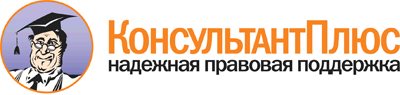  Приказ Минобрнауки России от 23.06.2015 N 609
"О внесении изменений в федеральный компонент государственных образовательных стандартов начального общего, основного общего и среднего (полного) общего образования, утвержденный приказом Министерства образования Российской Федерации от 5 марта 2004 г. N 1089" Документ предоставлен КонсультантПлюс

www.consultant.ru 

Дата сохранения: 03.02.2016 
 